ΠΡΟΓΡΑΜΜΑ ΕΞΕΤΑΣΤΙΚΗΣ ΠΕΡΙΟΔΟΥ ΙΟΥΝΙΟΥ 2023 - 2024 ΠΡΟΓΡΑΜΜΑ ΣΠΟΥΔΩΝ P: Έτος εισαγωγής 2020-2021 και προγενέστερα1Ο ΕΤΟΣ: Β΄ ΕΞΑΜΗΝΟ2Ο ΕΤΟΣ: Δ΄ ΕΞΑΜΗΝΟ3Ο ΕΤΟΣ: ΣΤ΄ ΕΞΑΜΗΝΟΜΑΘΗΜΑΤΑ ΕΠΙΛΟΓΗΣ ΦΙΛΟΣΟΦΙΑΣ (ΕΠΙ) Γ'ΕΤΟΥΣ (ΣΤ΄ΕΞΑΜΗΝΟΥ)4Ο ΕΤΟΣ:Η΄ΕΞΑΜΗΝΟΜΑΘΗΜΑΤΑ ΕΠΙΛΟΓΗΣ ΦΙΛΟΣΟΦΙΑΣ (ΕΠΙ) Δ' ΕΤΟΥΣ (Η΄ΕΞΑΜΗΝΟΥ)ΜΑΘΗΜΑΤΑ ΕΠΙΛΟΓΗΣ ΑΛΛΟΥ ΕΠΙΣΤΗΜΟΝΙΚΟΥ ΠΕΔΙΟΥ (ΕΑΕΠ) Α' & Γ' ΕΤΟΥΣ(Β΄& ΣΤ΄ΕΞΑΜΗΝΟΥ)Ο Πρόεδρος του Τμήματος Φιλοσοφίας Πανεπιστημίου ΠατρώνΜιχαήλ Παρούσης Αναπληρωτής Καθηγητής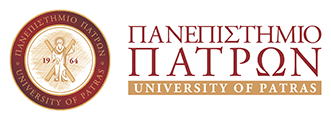 ΣΧΟΛΗ ΑΝΘΡΩΠΙΣΤΙΚΩΝ ΚΑΙ ΚΟΙΝΩΝΙΚΩΝ ΕΠΙΣΤΗΜΩΝΤΜΗΜΑ ΦΙΛΟΣΟΦΙΑΣΕΞΕΤΑΣΤΙΚΗ ΠΕΡΙΟΔΟΣ ΕΑΡΙΝΟΥ ΕΞΑΜΗΝΟΥΑΚΑΔΗΜΑΪΚΟ ΕΤΟΣ 2023-2024ΗΜΕΡΟΜΗΝΙΑΗΜΕΡΑΜΑΘΗΜΑΔΙΔΑΣΚΩΝ/ΟΥΣΑΩΡΑΑΙΘΟΥΣΑΥΠΟΧΡΕΩΤΙΚΑ ΜΑΘΗΜΑΤΑ ΦΙΛΟΣΟΦΙΑΣ (ΥΠΟ)ΥΠΟΧΡΕΩΤΙΚΑ ΜΑΘΗΜΑΤΑ ΦΙΛΟΣΟΦΙΑΣ (ΥΠΟ)ΥΠΟΧΡΕΩΤΙΚΑ ΜΑΘΗΜΑΤΑ ΦΙΛΟΣΟΦΙΑΣ (ΥΠΟ)ΥΠΟΧΡΕΩΤΙΚΑ ΜΑΘΗΜΑΤΑ ΦΙΛΟΣΟΦΙΑΣ (ΥΠΟ)ΥΠΟΧΡΕΩΤΙΚΑ ΜΑΘΗΜΑΤΑ ΦΙΛΟΣΟΦΙΑΣ (ΥΠΟ)ΥΠΟΧΡΕΩΤΙΚΑ ΜΑΘΗΜΑΤΑ ΦΙΛΟΣΟΦΙΑΣ (ΥΠΟ)17/6ΔευτέραPHS_1001 Γνωσιοθεωρία - Μεταφυσική ΙΓ. Σαγκριώτης13-15AΠ2, ΑΠ3, ΑΠ428/6ΠαρασκευήPHS_1004 ΠλάτωνΓ. Σερμαμόγλου13-15ΑΠ2, ΑΠ413/6ΠέμπτηPHS_1005 Αρχαία ελληνική ηθική και πολιτική φιλοσοφίαΜ. Μουζάλα15-17Κ21PHS_1007 Εργαστήριο πληροφορικής για τις ανθρωπιστικές επιστήμεςΣ. ΑθανασόπουλοςΣε συνεννόηση με τον διδάσκονταΗΜΕΡΟΜΗΝΙΑΗΜΕΡΑΜΑΘΗΜΑΔΙΔΑΣΚΩΝ/ΟΥΣΑΩΡΑΑΙΘΟΥΣΑ18/2ΤρίτηPHS_2004 KantΓ. Σαγκριώτης11-13AΠ220/6ΠέμπτηPHS_2006 Αναλυτική φιλοσοφία ΙΙ(εισαχθέντες/είσες το έτος 2014-2015)Θ. Δημητράκος15-17ΑΠ2, ΑΠ413/6ΠέμπτηPHS_2001 Αριστοτέλης(εισαχθέντες/είσες τα έτη 2013-14,2015-16 και εξήςΜ. Μουζάλα17-19Κ2120/6ΠέμπτηPHS_2005 Ερμηνευτική φαινομενολογίαΜ. Μιχάλσκι17-19ΑΠ214/6ΠαρασκευήPHS_2007 Επεξεργασία φιλοσοφικών θεμάτων (Θεωρία)Μ. Μουζάλα17-19ΑΠ2, ΑΠ411/6ΤρίτηPHS_2007 Επεξεργασία φιλοσοφικών θεμάτων (Εργαστήριο, Ομάδα Α)Α. ΝτόκαΠαράδοση εργασιώνPHS_2007 Επεξεργασία φιλοσοφικών θεμάτων (Εργαστήριο, Ομάδα Β)Χ. ΤαμπάκηςΣυνεννόηση με τον διδάσκονταPHS_2007 Επεξεργασία φιλοσοφικών θεμάτων (Εργαστήριο, Ομάδα Γ)Κ. ΡασπίτσοςΣυνεννόηση με τον διδάσκονταΗΜΕΡΟΜΗΝΙΑΗΜΕΡΑΜΑΘΗΜΑΔΙΔΑΣΚΩΝ/ΟΥΣΑΩΡΑΑΙΘΟΥΣΑΥΠΟΧΡΕΩΤΙΚΑ ΜΑΘΗΜΑΤΑ ΦΙΛΟΣΟΦΙΑΣ (ΥΠΟ)ΥΠΟΧΡΕΩΤΙΚΑ ΜΑΘΗΜΑΤΑ ΦΙΛΟΣΟΦΙΑΣ (ΥΠΟ)ΥΠΟΧΡΕΩΤΙΚΑ ΜΑΘΗΜΑΤΑ ΦΙΛΟΣΟΦΙΑΣ (ΥΠΟ)ΥΠΟΧΡΕΩΤΙΚΑ ΜΑΘΗΜΑΤΑ ΦΙΛΟΣΟΦΙΑΣ (ΥΠΟ)ΥΠΟΧΡΕΩΤΙΚΑ ΜΑΘΗΜΑΤΑ ΦΙΛΟΣΟΦΙΑΣ (ΥΠΟ)ΥΠΟΧΡΕΩΤΙΚΑ ΜΑΘΗΜΑΤΑ ΦΙΛΟΣΟΦΙΑΣ (ΥΠΟ)25/6ΤρίτηPHS_3003 Σύγχρονη πρακτική φιλοσοφίαΜ. Σκομβούλης17-19ΑΠ2, ΑΠ419/6ΤετάρτηPHS_3004 Αναλυτική φιλοσοφία ΙΙΙΚ. Παγωνδιώτης17-19ΑΠ2ΗΜΕΡΟΜΗΝΙΑΗΜΕΡΑΜΑΘΗΜΑΔΙΔΑΣΚΩΝ/ΟΥΣΑΩΡΑΑΙΘΟΥΣΑ19/6ΤετάρτηPHS_5019 Heidegger Μ. Μιχάλσκι9-11ΑΠ214/6Παρασκευή  PHS_5023 Φιλοσοφία του δικαίουΜ. Παρούσης15-17ΑΠ212/6ΤετάρτηPHS_5078 Φιλοσοφία της θρησκείας Κ. Ρασπίτσος17-19ΑΠ225/6ΤρίτηPHS_5021 Κοινωνική και πολιτική φιλοσοφία του Μαρξ Α. Μιχαλάκης19-21ΑΠ219/6ΤετάρτηPHS_5026 Φιλοσοφία της γνωσιακής επιστήμης Κ. Παγωνδιώτης13-15ΑΠ212/6ΤετάρτηPHS_ 5084 Η πρακτική φιλοσοφία του ΧέγκελΑ. Μιχαλάκης19-21ΑΠ218/6ΤρίτηPHS_ 5028 Φιλοσοφία της αισθητηριακής αντίληψηςΚ. Παγωνδιώτης19-21ΑΠ225/6ΤρίτηPHS_ 5080 Συνείδηση, Ασυνείδητο και σώμα  Κ. Γουδέλη13-15ΑΠ217/6ΔευτέραPHS_5087 Τέχνη και μεταφυσική στον Σόπενχαουερ και στον ΝίτσεΓ. Σαγκριώτης15-17AΠ2, ΑΠ3, ΑΠ428/6ΠαρασκευήPHS_5095 Σύγχρονη πολιτική φιλοσοφία: Michael SandelΓ. Σερμαμόγλου15-17ΑΠ2PHS_5096 Πλατωνική και αριστοτελική υπομνηματιστική παράδοση στην ύστερη αρχαιότητα και στο ΒυζάντιοΜ. ΜουζάλαΠαράδοση εργασιώνPHS_5099 Σεμινάριο: Heidegger: Η προέλευση του έργου τέχνηςΜ. ΜιχάλσκιΠαράδοση Εργασιών13/6ΠέμπτηPHS_5103 Πράξη και ποίησηΕ. Μυλωνάκη15-17ΑΠ2, ΑΠ4ΗΜΕΡΟΜΗΝΙΑΗΜΕΡΑΗΜΕΡΑΜΑΘΗΜΑΔΙΔΑΣΚΩΝ/ΟΥΣΑΩΡΑΩΡΑΑΙΘΟΥΣΑΑΙΘΟΥΣΑΥΠΟΧΡΕΩΤΙΚΟ ΜΑΘΗΜΑ ΦΙΛΟΣΟΦΙΑΣ (ΥΠΟ)ΥΠΟΧΡΕΩΤΙΚΟ ΜΑΘΗΜΑ ΦΙΛΟΣΟΦΙΑΣ (ΥΠΟ)ΥΠΟΧΡΕΩΤΙΚΟ ΜΑΘΗΜΑ ΦΙΛΟΣΟΦΙΑΣ (ΥΠΟ)ΥΠΟΧΡΕΩΤΙΚΟ ΜΑΘΗΜΑ ΦΙΛΟΣΟΦΙΑΣ (ΥΠΟ)ΥΠΟΧΡΕΩΤΙΚΟ ΜΑΘΗΜΑ ΦΙΛΟΣΟΦΙΑΣ (ΥΠΟ)ΥΠΟΧΡΕΩΤΙΚΟ ΜΑΘΗΜΑ ΦΙΛΟΣΟΦΙΑΣ (ΥΠΟ)ΥΠΟΧΡΕΩΤΙΚΟ ΜΑΘΗΜΑ ΦΙΛΟΣΟΦΙΑΣ (ΥΠΟ)ΥΠΟΧΡΕΩΤΙΚΟ ΜΑΘΗΜΑ ΦΙΛΟΣΟΦΙΑΣ (ΥΠΟ)ΥΠΟΧΡΕΩΤΙΚΟ ΜΑΘΗΜΑ ΦΙΛΟΣΟΦΙΑΣ (ΥΠΟ)19/6ΤετάρτηΤετάρτηPHS_ 4003 Φιλοσοφία 19ου- 20ου αιώναΜ. Μιχάλσκι11-1311-13ΑΠ2, ΑΠ4ΑΠ2, ΑΠ4ΥΠΟΧΡΕΩΤΙΚΟ ΜΑΘΗΜΑ ΑΛΛΟΥ ΕΠΙΣΤΗΜΟΝΙΚΟΥ ΠΕΔΙΟΥ (ΥΑΕΠ)ΥΠΟΧΡΕΩΤΙΚΟ ΜΑΘΗΜΑ ΑΛΛΟΥ ΕΠΙΣΤΗΜΟΝΙΚΟΥ ΠΕΔΙΟΥ (ΥΑΕΠ)ΥΠΟΧΡΕΩΤΙΚΟ ΜΑΘΗΜΑ ΑΛΛΟΥ ΕΠΙΣΤΗΜΟΝΙΚΟΥ ΠΕΔΙΟΥ (ΥΑΕΠ)ΥΠΟΧΡΕΩΤΙΚΟ ΜΑΘΗΜΑ ΑΛΛΟΥ ΕΠΙΣΤΗΜΟΝΙΚΟΥ ΠΕΔΙΟΥ (ΥΑΕΠ)ΥΠΟΧΡΕΩΤΙΚΟ ΜΑΘΗΜΑ ΑΛΛΟΥ ΕΠΙΣΤΗΜΟΝΙΚΟΥ ΠΕΔΙΟΥ (ΥΑΕΠ)ΥΠΟΧΡΕΩΤΙΚΟ ΜΑΘΗΜΑ ΑΛΛΟΥ ΕΠΙΣΤΗΜΟΝΙΚΟΥ ΠΕΔΙΟΥ (ΥΑΕΠ)ΥΠΟΧΡΕΩΤΙΚΟ ΜΑΘΗΜΑ ΑΛΛΟΥ ΕΠΙΣΤΗΜΟΝΙΚΟΥ ΠΕΔΙΟΥ (ΥΑΕΠ)ΥΠΟΧΡΕΩΤΙΚΟ ΜΑΘΗΜΑ ΑΛΛΟΥ ΕΠΙΣΤΗΜΟΝΙΚΟΥ ΠΕΔΙΟΥ (ΥΑΕΠ)ΥΠΟΧΡΕΩΤΙΚΟ ΜΑΘΗΜΑ ΑΛΛΟΥ ΕΠΙΣΤΗΜΟΝΙΚΟΥ ΠΕΔΙΟΥ (ΥΑΕΠ)11/6Τρίτη  PHS_4002 Αρχαία Ελληνική Λογοτεχνία  PHS_4002 Αρχαία Ελληνική ΛογοτεχνίαΧ. ΤαμπάκηςΧ. Ταμπάκης11-1311-13AΠ2, AP4ΗΜΕΡΟΜΗΝΙΑΗΜΕΡΑΜΑΘΗΜΑΔΙΔΑΣΚΩΝ/ΟΥΣΑΩΡΑΑΙΘΟΥΣΑ18/6ΤετάρτηPHS_5019 Heidegger Μ. Μιχάλσκι9-11ΑΠ214/6Παρασκευή  PHS_5023 Φιλοσοφία του δικαίουΜ. Παρούσης15-17ΑΠ212/6ΤετάρτηPHS_5078 Φιλοσοφία της θρησκείας Κ. Ρασπίτσος17-19ΑΠ225/6ΤρίτηPHS_5021 Κοινωνική και πολιτική φιλοσοφία του Μαρξ Α. Μιχαλάκης19-21ΑΠ219/6ΤετάρτηPHS_5026 Φιλοσοφία της γνωσιακής επιστήμης Κ. Παγωνδιώτης13-15ΑΠ212/6ΤετάρτηPHS_5084 Η πρακτική φιλοσοφία του ΧέγκελΑ. Μιχαλάκης19-21ΑΠ218/6ΤρίτηPHS_5028 Φιλοσοφία της αισθητηριακής αντίληψηςΚ. Παγωνδιώτης19-21ΑΠ225/6ΤρίτηPHS_ 5080 Συνείδηση, Ασυνείδητο και σώμα  Κ. Γουδέλη13-15ΑΠ217/6ΔευτέραPHS_5087 Τέχνη και μεταφυσική στον Σόπενχαουερ και στον ΝίτσεΓ. Σαγκριώτης15-17AΠ2, ΑΠ3, ΑΠ428/6ΠαρασκευήPHS_5095 Σύγχρονη πολιτική φιλοσοφία: Michael SandelΓ. ΣερμαμόγλουΑΠ215-17PHS_5096 Πλατωνική και αριστοτελική υπομνηματιστική παράδοση στην ύστερη αρχαιότητα και στο ΒυζάντιοΜ. ΜουζάλαΠαράδοση εργασιώνPHS_5099 Σεμινάριο: Heidegger: Η προέλευση του έργου τέχνηςΜ. ΜιχάλσκιΠαράδοση εργασιών13/6ΠέμπτηPHS_5103 Πράξη και ποίησηΕ. Μυλωνάκη15-17ΑΠ2, ΑΠ425/6ΤρίτηPHS_5034 Ειδικά θέματα σύγχρονης φιλοσοφίας ΙΙΜ. Σκομβούλης15-17ΑΠ226/6ΤετάρτηPHS_5035 Ειδικά θέματα σύγχρονης φιλοσοφίας ΙΙΙΕ. Παπαδημητρόπουλος15-17ΑΠ220/6ΠέμπτηPHS_5055 Ειδικά θέματα αρχαίας φιλοσοφίας ΙΠ. Πουλακίδας9-11ΑΠ220/6ΠέμπτηPHS_5056 Ειδικά θέματα αρχαίας φιλοσοφίας ΙΙΠ. Πουλακίδας11-13ΑΠ226/6ΤετάρτηPHS_5071 Ειδικά θέματα σύγχρονης φιλοσοφίας VΕ. Παπαδημητρόπουλος17-19ΑΠ2ΜΑΘΗΜΑΤΑ ΕΠΙΛΟΓΗΣ ΑΛΛΟΥ ΕΠΙΣΤΗΜΟΝΙΚΟΥ ΠΕΔΙΟΥ (ΕΑΕΠ)ΜΑΘΗΜΑΤΑ ΕΠΙΛΟΓΗΣ ΑΛΛΟΥ ΕΠΙΣΤΗΜΟΝΙΚΟΥ ΠΕΔΙΟΥ (ΕΑΕΠ)ΜΑΘΗΜΑΤΑ ΕΠΙΛΟΓΗΣ ΑΛΛΟΥ ΕΠΙΣΤΗΜΟΝΙΚΟΥ ΠΕΔΙΟΥ (ΕΑΕΠ)ΜΑΘΗΜΑΤΑ ΕΠΙΛΟΓΗΣ ΑΛΛΟΥ ΕΠΙΣΤΗΜΟΝΙΚΟΥ ΠΕΔΙΟΥ (ΕΑΕΠ)ΜΑΘΗΜΑΤΑ ΕΠΙΛΟΓΗΣ ΑΛΛΟΥ ΕΠΙΣΤΗΜΟΝΙΚΟΥ ΠΕΔΙΟΥ (ΕΑΕΠ)ΜΑΘΗΜΑΤΑ ΕΠΙΛΟΓΗΣ ΑΛΛΟΥ ΕΠΙΣΤΗΜΟΝΙΚΟΥ ΠΕΔΙΟΥ (ΕΑΕΠ)12/6ΤετάρτηPHS_10044 Εισαγωγή στην γλωσσολογία ΙΙΓ. Ξυδόπουλος2-5ΑΔ, ΠΑΜ1421/6ΠαρασκευήPHS_10001 Ιστορία της ελληνικής γλώσσαςΘ. Μαρκόπουλος2-5ΑΔ, ΠΑΜ1411/6ΤρίτηPHS_10006 Ο Σολωμός και η επτανησιακή ΣχολήΘ. Ιερωνυμάκη2-5ΑΔ, ΠΑΜ1420/6ΠέμπτηPHS_10010 Παλαμάς - ΣικελιανόςΑ.Μ. Κατσιγιάννη5-8ΑΔ11/6ΤρίτηPHS_10070 Νεοελληνική πεζογραφία 1830 - 1914Α. Αθήνη5-8ΑΔ, ΠΑΜ1421/6ΠαρασκευήPHS_10042 Γ. ΣεφέρηςΑ. Κωστίου2-5Ο.Β.25/6ΤρίτηPHS_10072 Αρχαία ελληνική Ιστοριογραφία: ΗρόδοτοςΝ. Χαραλαμπόπουλος2-5ΑΔ, ΠΑΜ1417/6ΔευτέραPHS_10075 Εκπαίδευση και κοινωνίαΝ. Παπαχριστόπουλος9-12ΑΔ, ΠΑΜ1428/6ΠαρασκευήPHS_10076 Φεμινιστική κριτική και κλασικές σπουδέςΕ. Καρακάντζα9-12ΠΑΜ1418/6ΤρίτηPHS_10077 Σύγχρονη Λογοτεχνία: Πεζογραφία και Πολιτιστική ΜνήμηΙ. Παπαθεοδώρου5-8ΑΔ18/6ΤρίτηPHS_10079 Λογοτεχνία και ΨυχανάλυσηΝ. Παπαχριστόπουλος9-12ΑΔ, ΠΑΜ14PHS_5083 Ψηφιακές Ανθρωπιστικές ΕπιστήμεςΣ. ΑθανασόπουλοςΣε συνεννόησή με τον διδάσκοντα18/6ΤρίτηPHS_10073 Λογοτεχνία και ΕπικοινωνίαΙ. Παπαθεοδώρου2-5Ο.Β.